„Încearcă să fii un om de valoare și nu neapărat un om de succes.“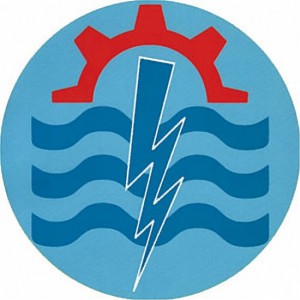 Albert EINSTEIN (1879- 1955), fizician german, părintele teoriei relativității, laureat al Premiului Nobel pentru Fizică în 1921Avem plăcerea să vă invităm la A XVII-a Conferinţă internaţională – multidisciplinară,  "Profesorul Dorin Pavel - fondatorul hidroenergeticii româneşti" - Sebeş 2017.Manifestarea, organizată de Primăria și Consiliul Local al municipiului Sebeş, Filiala Cluj şi Sucursala Alba ale Asociaţiei Generale a Inginerilor din România – AGIR și Centrul Cultural ”Lucian Blaga” Sebeș, parteneri, Academia de Științe Tehnice din România – ASTR, Universitatea Tehnică din Cluj Napoca, Consiliul judeţean Alba, Instituția Prefectului judeţului Alba, va avea loc în perioada 2-3 iunie 2017 în municipiul Sebeş, judeţul Alba.Cunoscând preocupările Dumneavoastră și ale colaboratorilor, în importante domenii de activitate ale științei și tehnicii – și nu numai, este o onoare deosebită să vă invităm să participaţi la această manifestare. Pentru realizarea programului manifestării, lucrările întocmite conform Instrucțiunilor se vor expedia până la: 15 martie 2017.Lucrările selectate, recenzate și acceptate se vor publica în volumele ȘTIINȚĂ ȘI INGINERIE (Editura AGIR, București – ISSN 2067-7138 și eISSN 2359 – 828X). Adresa http://www.stiintasiinginerie.ro/ descrie Conferinţa internaţională – multidisciplinară, "Profesorul Dorin Pavel - fondatorul hidroenergeticii româneşti" care se desfășoară la Sebeş – județul Alba. Deschiderea lucrărilor Conferinţei (vineri, 2 iunie 2017, ora 9,00), cuvintele de salut şi lucrările în plen se vor desfăşura la Centrul Cultural "Lucian Blaga" din Sebeş; lucrările pe secţiuni (ora 15,00), la Colegiul Naţional "Lucian Blaga" (conform programului detaliat stabilit). Sâmbătă, 3 iunie 2017, vizite de lucru la unități industriale din municipiul Sebeş și împrejurimi. Persoana de contact şi adresa: Prof.em.Dr.Ing. Mircea BEJAN – Universitatea Tehnică din Cluj Napoca, Facultatea de Mecanică – cod poștal 400641 Cluj Napoca, Bd. Muncii, nr. 103-105. Telefon: 0264-40.17.70. 0264-40.16.00 int. 770; Mobil: 0744 508860; E-mail: Mircea.Bejan@rezi.utcluj.roSuntem onoraţi de prezenţa Dumneavoastră la lucrările Conferinței, aşteptându-vă cu multă căldură, prietenie și ospitalitate. “ Urmează cei 3 R: respect pentru tine, respect pentru alţii, responsabilitatea pentru toate acţiunile tale.”Dalai LAMA, a fost cel mai înalt grad spiritual în Tibetul secolului XVII-lea și până în secolul al XX-lea.Cu deosebită stimă,Prof.univ.em.Dr.Ing. Mircea BEJAN